ГАЙКИ ВЫСОКОПРОЧНЫЕ
КЛАССА ТОЧНОСТИ ВКОНСТРУКЦИЯ И РАЗМЕРЫИздание официальноеМоскваСтандартинформ2006МЕЖГОСУДАРСТВЕННЫЙ СТАНДАРТГАНКИ ВЫСОКОПРОЧНЫЕ
КЛАССА ТОЧНОСТИ ВКонструкция и размерыHigh strength nuts of product grade B.
Construction and dimensionsМКС 21.060.20
ОКСТУ 12 8300   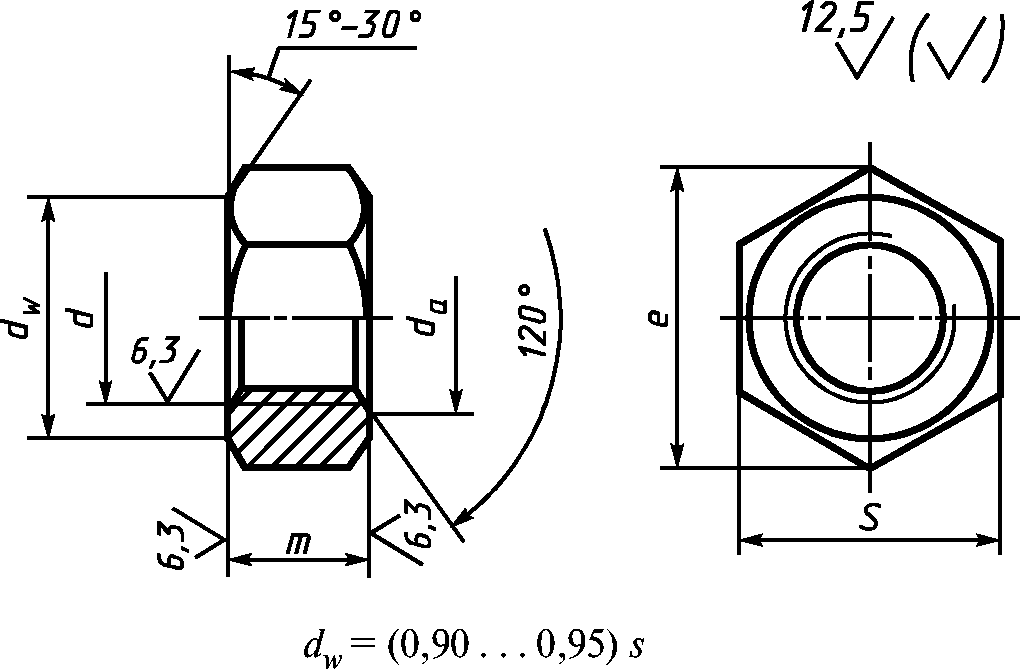 Издание официальное
★Издание с Изменением № 1, утвержденным в ноябре 1984 г. (ИУС 2—85).ммП римечание. Размеры, заключенные в скобки, применять не рекомендуется.П ример условного обозначения гайки диаметром резьбы d = 20 мм, полем
допуска 6Н, для болта с наименьшим временным сопротивлением ов = 1100 МПа (110 кгс/мм2),
климатического исполнения У, категории размещения 1:Гайка М20-6Н.110ГОСТ 22354- 77То же, климатического исполнения ХЛ, категории размещения 1:Гайка М20-6Н.110.ХЛ1 ГОСТ22354- 77Резьба - по ГОСТ 24705-2004.1—3. (Измененная редакция, Изм. № 1).За. Допуски, не указанные на чертеже и в таблице, а также методы контроля размеров и отклоне-
ний формы и расположения поверхностей — по ГОСТ 1759.1—82.36. Дефекты поверхности и методы контроля — по ГОСТ 1759.3—83.За, 36. (Введены дополнительно, Изм. № 1).Технические требования — по ГОСТ 22356—77.Теоретическая масса гаек приведена в приложении.ПРИЛОЖЕНИЕСправочноеТеоретическая масса гаекНоминальный диаметр резьбы dНоминальный диаметр резьбы d16(18)20(22)24(27)30364248Шаг резьбыШаг резьбы22,52,52,5333,544,55Высота тВысота т15161819222424293438Размер под ключ SРазмер под ключ S27303236414646556575Диаметр описанной окружности е,
не менееДиаметр описанной окружности е,
не менее29,933,335,039,645,250,950,960,872,183,4daне менее16182022242730364248daне более17,319,421,623,825,929,232,438,945,451,8Номинальный диаметр
резьбы d, ммТеоретическая масса
1000 шт. гаек, кг =Номинальный диаметр
резьбы d, ммТеоретическая масса
1000 шт. гаек, кг =1650(27)224(18)6630213208036368(22)108426112417148921